ОпределенияВ настоящем томе применяют следующие термины с соответствующими определениями:ВВЕДЕНИЕПерспективные балансы производительности водоподготовительных установок разрабатываются в соответствии пунктом 61 «Требований к схемам теплоснабжения, порядку их разработки и утверждения».Глава 6 «Существующие и перспективные балансы производительности водоподготовительных установок и максимального потребления теплоносителя теплопотребляющими установками потребителей, в том числе в аварийных режимах» содержит обоснование балансов производительности водоподготовительных установок в целях подготовки теплоносителя для тепловых сетей и перспективного потребления теплоносителя теплопотребляющими установками потребителей, а также обоснование перспективных потерь теплоносителя при их передаче по тепловым сетям.При разработке перспективных балансов ВПУ учтено требование ФЗ №190 «О теплоснабжении» о том, что подключение (технологическое присоединение) объектов капитального строительства потребителей к централизованным открытым системам теплоснабжения (горячего водоснабжения) для нужд горячего водоснабжения, осуществляемого путем отбора теплоносителя на нужды горячего водоснабжения, не допускается.Методика расчета балансов теплоносителяПерспективные объемы теплоносителя, необходимые для передачи тепла от источника тепловой энергии до потребителя в каждой зоне действия источников тепловой энергии прогнозировались исходя из следующих условий:Регулирование отпуска тепловой энергии в тепловые сети в зависимости от температуры наружного воздуха принято по регулированию отопительно-вентиляционной нагрузки с качественным методом регулирования и фактическими параметрами теплоносителя;Расчетный расход теплоносителя в тепловых сетях изменяется с темпом присоединения (подключения) суммарной тепловой нагрузки и с учетом реализации мероприятий по наладке режимов в системе транспорта теплоносителя;Сверхнормативный расход теплоносителя на компенсацию его потерь при передаче тепловой энергии тепловым сетям будет сокращаться, темп сокращения будет зависеть от темпа работ по реконструкции тепловых сетей;Присоединение (подключение) всех потребителей во вновь создаваемых зонах теплоснабжения, на базе запланированных к строительству котельных будет осуществляться по независимой схеме присоединения систем отопления потребителей и закрытой схеме присоединения систем горячего водоснабжения через индивидуальные тепловые пункты.Подпитка тепловых сетей до и после ЦТП будет осуществляться от источников теплоснабжения.Емкость распределительных сетей в перспективных районах застройки принята 65 м куб. на 1 МВт расчетной тепловой нагрузки, согласно требованиям СП 124.13330.2012.Объем воды в системах теплопотребления потребителей принят согласно требованиям «Методических указаний по составлению энергетической характеристики для систем транспорта тепловой энергии по показателю «потери сетевой воды», утвержденными приказом Минэнерго России от 30 июня 2003 г. №278 и составляет: для систем отопления – 19,5 м3 на 1 Гкал/час; для систем вентиляции при температурном графике 150/70°C - 5,5 м3 на 1 Гкал/час, 130/70°C – 6,5 м3 на 1 Гкал/час, 115/70°C - 7,25 м3 на 1 Гкал/час, 95/70°C - 8,5 м3 на 1 Гкал/час; для открытых систем ГВС – 6,0 м3 на 1 Гкал/час.Среднегодовая утечка теплоносителя (м³/ч) из водяных тепловых сетей должна быть не более 0,25 % среднегодового объема воды в тепловой сети и присоединенных системах теплоснабжения независимо от схемы присоединения (за исключением систем горячего водоснабжения, присоединенных через водоподогреватели). Сезонная норма утечки теплоносителя устанавливается в пределах среднегодового значения.Согласно п.11.13. «Норм технологического проектирования тепловых электрических станций ВНТП 81 «Для открытых и закрытых систем теплоснабжения должна предусматриваться дополнительно аварийная подпитка химически не обработанной и недеаэрированной водой, расход которой принимается в количестве 2% объема воды в тепловой сети и присоединенных системах теплопотребления независимо от схемы присоединения».Также это требование установлено п. 6. СНиП 41-02-2003 «Тепловые сети» СП 124.13330.2012.Расчет технически обоснованных нормативных потерь теплоносителя в тепловых сетях всех зон действия источников тепловой энергии выполнен в соответствии с «Инструкцией по организации в Минэнерго России работы по расчету и обоснованию нормативов технологических потерь при передаче тепловой энергии», утвержденной приказом № 325 Минэнерго от 30.12.2008.Расчет выполнен с разбивкой по годам, начиная с текущего момента на период, определяемый схемой теплоснабжения, с учетом перспективных планов строительства (реконструкции) тепловых сетей и планируемого присоединения к ним систем теплоснабжения потребителей.Дополнительная аварийная подпитка предусматривается согласно п.6. СНиП 41-02-2003 «Тепловые сети» СП 124.13330.2012.Расчет максимальных затрат воды на подпитку тепловых сетей производится по следующим нормативным документам:Актуализированная версия СНиП 41-02-2003 «Тепловые сети» СП 124.13330.2012 пункт 6.17.«Методика определения потребности в топливе, электрической энергии и воде при производстве и передаче тепловой энергии и теплоносителей в системах коммунального теплоснабжения» МДК 4-05.2004, раздел 7.«Инструкция по организации в Минэнерго России работы по расчету и обоснованию нормативов технологических потерь при передаче тепловой энергии», утвержденная приказом № 325 Минэнерго от 30.12.2008.Методических указаний по составлению энергетической характеристики для систем транспорта тепловой энергии по показателю «потери сетевой воды», утвержденные приказом Минэнерго России от 30 июня 2003 г. №278.Описание изменений в существующих и перспективных балансах производительности водоподготовительных установок и максимального потребления теплоносителя теплопотребляющими установками потребителей, в том числе в аварийных режимах, за период, предшествующий актуализации схемы теплоснабженияПо сравнению с базовым вариантом Схемы теплоснабжения, изменения изменений в балансах водоподготовительных установок для каждой системы теплоснабжения не произошло. Незначительное изменение объемов тепловых сетей за счет прироста тепловой нагрузки, в значимой степени не повлияло на существующие балансы производительности ВПУ и максимального потребления теплоносителя теплопотребляющими установками потребителей, в том числе в аварийных режимах. Перспективные балансы производительности ВПУ сохранены согласно базовому варианту Схемы по причине неизменности сценария развития систем теплоснабжения.Согласно п.62 Требований к схемам теплоснабжения, утвержденными постановлением Правительства № 154, при актуализации на 2024 год, материалы настоящей главы дополнены следующими разделом «Сравнительный анализ расчетных и фактических потерь теплоносителя для всех зон действия источников тепловой энергии за период, предшествующий актуализации схемы теплоснабжения».Сравнительный анализ расчетных и фактических потерь теплоносителя для всех зон действия источников тепловой энергии за период, предшествующий актуализации схемы теплоснабженияСравнительный анализ расчетных и фактических потерь теплоносителя представлен в таблице 3-1.Таблица 3-1 - Сравнительный анализ расчетных и фактических потерь теплоносителяРасчетная величина нормативных потерь теплоносителя в тепловых сетях в зонах действия источников тепловой энергииРасчёт нормативных потерь теплоносителя в тепловых сетях всех зон действия источников тепловой энергии выполнен в соответствии с «Методическими указаниями по составлению энергетической характеристики для систем транспорта тепловой энергии по показателю "потери сетевой воды"» СО 153-34.20.523(2)-2003, утвержденными приказом Министерства энергетики Российской Федерации от 30.06.2003 № 278 и «Инструкцией по организации в Минэнерго России работы по расчёту и обоснованию нормативов технологических потерь при передаче тепловой энергии», утвержденной приказом Министерства энергетики Российской Федерации от 30.12.2008 № 325.Потери сетевой воды по своему отношению к технологическому процессу транспорта, распределения и потребления тепловой энергии разделяются на технологические потери (затраты) сетевой воды и потери сетевой воды (далее - ПСВ) с утечкой.Технически неизбежные в процессе транспорта, распределения и потребления тепловой энергии ПСВ с утечкой в системах централизованного теплоснабжения в установленных пределах составляют нормативное значение утечки.К потерям сетевой воды с утечкой относятся технически неизбежные в процессе транспорта, распределения и потребления тепловой энергии потери сетевой воды с утечкой, величина которых должна быть не более 0,25 % среднегодового объема воды в тепловой сети («Правила эксплуатации электрических станций и сетей Российской Федерации», п. 4.12.30).Допустимое нормативное значение ПСВ с утечкой определяется требованиями действующих «Типовой инструкции по технической эксплуатации систем транспорта и распределения тепловой энергии (тепловых сетей)» и «Типовой инструкции по технической эксплуатации тепловых сетей систем коммунального теплоснабжения». ПСВ с утечкой устанавливается в зависимости от объема сетевой воды в трубопроводах и оборудовании тепловой сети и подключенных к ней систем теплопотребления.Нормируемые годовые ПСВ в тепловой сети , м3 определяем по формуле:где  - расчётные годовые технологические потери сетевой воды, м3; - расчётные (нормативные) годовые ПСВ с нормативной утечкой из тепловой сети, м3; - расчётные годовые потери (затраты) сетевой воды, связанные с пуском тепловых сетей в эксплуатацию после планового ремонта и с подключением новых сетей после монтажа, м3. Потери сетевой воды, связанных с пуском тепловых сетей в эксплуатацию после планового ремонта и подключения новых сетей после монтажа на период регулирования определяются в размере 1,5-кратного объема сетей;= 0 - расчётные годовые ПСВ со сливами из САРЗ, установленных на тепловых сетях, м3. САРЗ в системе теплоснабжения г. Нижневартовска - отсутствуют; - расчётные годовые ПСВ, неизбежные при проведении плановых эксплуатационных испытаний и других регламентных работ на тепловых сетях, м3. Расчётные годовые ПСВ, неизбежные при проведении плановых эксплуатационных испытаний и других регламентных работ на тепловых сетях составляют 0,5-кратного объема сетей.К технологическим потерям (затратам) сетевой воды, как необходимым для обеспечения нормальных режимов работы систем теплоснабжения и обусловленным принятыми технологическими решениями и техническим уровнем применяемого оборудования и устройств относятся:- затраты сетевой воды на пусковое заполнение тепловых сетей после проведения планово-предупредительного ежегодного ремонта, а также при подключении новых сетей и систем;- затраты сетевой воды на проведение плановых эксплуатационных испытаний и работ в размере, не превышающем технически обоснованные значения;- затраты сетевой воды на слив из средств автоматического регулирования и защиты (САРЗ).Нормируемые среднегодовые технологические потери теплоносителя с утечкой определяются исходя из установленной п. 4.12.30 «Правил эксплуатации электрических станций и сетей Российской Федерации» нормы утечки равной 0,25 % от среднегодового объема воды в тепловых сетях. При расчёте среднегодового объема сетевой воды в тепловых сетях учитывается объем, затраченный в плановый ремонтный период.В таблице 4-1 представлены перспективные годовые объёмы нормативных потерь теплоносителя в ходе развития системы теплоснабжения г. Нижневартовска.Таблица 4-1 - Перспективные годовые объёмы нормативных потерь теплоносителя в ходе развития системы теплоснабжения г. НижневартовскаМаксимальный и среднечасовой расход теплоносителя (расход сетевой воды) на горячее водоснабжение потребителей с использованием открытой системы теплоснабжения в зоне действия каждого источника тепловой энергии, рассчитываемый с учетом прогнозных сроков перевода потребителей, подключенных к открытой системе теплоснабжения (горячего водоснабжения), на закрытую систему горячего водоснабженияВ г. Нижневартовске не применяется открытая система теплоснабжения.Сведения о наличии баков-аккумуляторов Таблица 6-1 содержит имеющиеся сведения о наличии баков-аккумуляторов источников системы теплоснабжения г. Нижневартовска.Таблица 6-1 - Сведения о наличии баков-аккумуляторовНормативный и фактический (для эксплуатационного и аварийного режимов) часовой расход подпиточной воды в зоне действия источников тепловой энергииПри возникновении аварийной ситуации на любом участке магистрального трубопровода возможно организовать обеспечение подпитки тепловой сети из зоны действия соседнего источника путем использования связи между магистральными трубопроводами источников или за счет использования существующих баков аккумуляторов.При значительных повреждениях (разрыв магистралей), в случае недостаточного объема подпитки химически обработанной воды подпитка осуществляется из городского водопровода «сырой» водой для поддержания циркуляции в системе.В первую очередь, подпитка в тепловые сети в аварийных режимах осуществляется из баков-аккумуляторов или иных расширительных баков, предназначенных для запаса воды.При возникновении аварийной ситуации на магистральных тепловых сетях от источников централизованной системы теплоснабжения Нижневартовского городского округа возможна временная организация дополнительной подпитки от источников при условии достаточности производительности ВПУ на соседнем источнике. Все магистрали централизованной системы теплоснабжения Нижневартовского городского округа соединены между собой и имеют секционирующие задвижки.Кроме того, согласно п.11.13. «Норм технологического проектирования тепловых электрических станций ВНТП 81 «Для открытых и закрытых систем теплоснабжения должна предусматриваться дополнительно аварийная подпитка химически не обработанной и недеаэрированной водой, расход которой принимается в количестве 2% объема воды в трубопроводах тепловых сетей». Также это требование установлено п. 6. СНиП 41-02-2003 «Тепловые сети» СП 124.13330.2012.Таблица 7-1 содержит информацию о часовом расходе подпиточной воды для эксплуатационного и аварийного режимов в зоне действия источников тепловой энергии г. Нижневартовска.Таблица 7-1 - Часовой расход подпиточной воды для эксплуатационного и аварийного режимовСуществующий и перспективный балансы производительности водоподготовительных установок и потерь теплоносителя с учетом развития системы теплоснабженияТаблица 8-1 содержит информацию о существующем и перспективном балансе производительности водоподготовительных установок и потерь теплоносителя с учетом развития системы теплоснабжения г. Нижневартовска.Таблица 7-1 - Перспективные балансы производительности ВПУ с учетом увеличения нормативных расходов теплоносителя (за счет увеличения подключенных нагрузок потребителей тепловой энергии) с учетом организации закрытых систем ГВС и с учетом запланированных мероприятий систем теплоснабженияПрогнозы годовых затрат теплоносителя для нужд подпитки тепловой сетиПрогнозы годовых затрат воды на восполнение потерь от нормативной утечки в системе теплоснабжения от основных источников тепловой энергии г. Нижневартовска представлены в таблице 9-1.Таблица 8-1 – Годовые затраты воды на восполнение потерь от нормативной утечки в системе теплоснабжения от источников тепловой энергии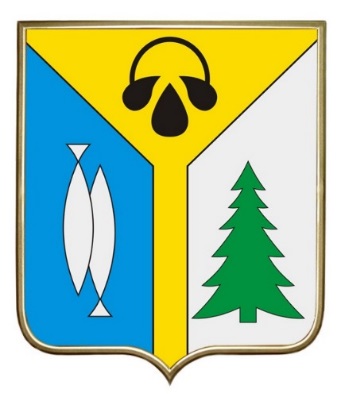 Схема теплоснабжения муниципального образованиягород нижневартовск(актуализация на 2024 год)Обосновывающие материалыГлава 6существующие и перспективные балансы производительности водоподготовительных установок и максимального потребления теплоносителя теплопотребляющими установками потребителей, в том числе в аварийных режимахТерминыОпределенияТеплоснабжение Обеспечение потребителей тепловой энергии тепловой энергией, теплоносителем, в том числе поддержание мощностиСистема теплоснабженияСовокупность источников тепловой энергии и теплопотребляющих установок, технологически соединенных тепловыми сетямиИсточник тепловой энергии Устройство, предназначенное для производства тепловой энергииТепловая мощность Количество тепловой энергии, которое может быть произведено и (или) передано по тепловым сетям за единицу времениТепловая нагрузка Количество тепловой энергии, которое может быть принято потребителем тепловой энергии за единицу времениПотребитель тепловой энергии (далее потребитель)Лицо, приобретающее тепловую энергию (мощность), теплоноситель для использования на принадлежащих ему на праве собственности или ином законном основании теплопотребляющих установках либо для оказания коммунальных услуг в части горячего водоснабжения и отопленияТеплопотребляющая установка Устройство, предназначенное для использования тепловой энергии, теплоносителя для нужд потребителя тепловой энергииТеплоснабжающая организацияОрганизация, осуществляющая продажу потребителям и (или) теплоснабжающим организациям произведенных или приобретенных тепловой энергии (мощности), теплоносителя и владеющая на праве собственности или ином законном основании источниками тепловой энергии и (или) тепловыми сетями в системе теплоснабжения, посредством которой осуществляется теплоснабжение потребителей тепловой энергии (данное положение применяется к регулированию сходных отношений с участием индивидуальных предпринимателей)Зона действия системы теплоснабженияТерритория городского округа или ее часть, границы которой устанавливаются по наиболее удаленным точкам подключения потребителей к тепловым сетям, входящим в систему теплоснабженияЗона действия источника тепловой энергииТерритория городского округа или ее часть, границы которой устанавливаются закрытыми секционирующими задвижками тепловой сети системы теплоснабженияУстановленная мощность источника тепловой энергииСумма номинальных тепловых мощностей всего принятого по акту ввода в эксплуатацию оборудования, предназначенного для отпуска тепловой энергии потребителям на собственные и хозяйственные нуждыРасполагаемая мощность источника тепловой энергииВеличина, равная установленной мощности источника тепловой энергии за вычетом объемов мощности, не реализуемой по техническим причинам, в том числе по причине снижения тепловой мощности оборудования в результате эксплуатации на продленном техническом ресурсе (снижение параметров пара перед турбиной, отсутствие рециркуляции в пиковых водогрейных котлоагрегатах и др.)Мощность источника тепловой энергии неттоВеличина, равная располагаемой мощности источника тепловой энергии за вычетом тепловой нагрузки на собственные и хозяйственные нуждыКомбинированная выработка электрической и тепловой энергии Режим работы теплоэлектростанций, при котором производство электрической энергии непосредственно связано с одновременным производством тепловой энергииРасчетный элемент территориального деленияТерритория городского округа или ее часть, принятая для целей разработки схемы теплоснабжения в неизменяемых границах на весь срок действия схемы теплоснабженияБазовый режим работы источника тепловой энергииРежим работы источника тепловой энергии, который характеризуется стабильностью функционирования основного оборудования (котлов, турбин) и используется для обеспечения постоянного уровня потребления тепловой энергии, теплоносителя потребителями при максимальной энергетической эффективности функционирования такого источникаПиковый режим работы источника тепловой энергииРежим работы источника тепловой энергии с переменной мощностью для обеспечения изменяющегося уровня потребления тепловой энергии, теплоносителя потребителямиРадиус эффективного теплоснабженияМаксимальное расстояние от теплопотребляющей установки до ближайшего источника тепловой энергии в системе теплоснабжения, при превышении которого подключение теплопотребляющей установки к данной системе теплоснабжения нецелесообразно по причине увеличения совокупных расходов в системе теплоснабженияИнвестиционная программа организации, осуществляющей регулируемые виды деятельности в сфере теплоснабженияПрограмма финансирования мероприятий организации, осуществляющей регулируемые виды деятельности в сфере теплоснабжения, строительства, капитального ремонта, реконструкции и (или) модернизации источников тепловой энергии и (или) тепловых сетей в целях развития, повышения надежности и энергетической эффективности системы теплоснабжения, подключения теплопотребляющих установок потребителей тепловой энергии к системе теплоснабжения№ п/пНаименование теплоисточникаАдресНормативные годовые затраты и потери теплоносителя, м3/годФактические затраты и потери теплоносителя за 2022 год, 
м3/год1Котельная № 1панель 21, ул.Кузоваткина 1а1467793,53635143,602Котельная № 2Апанель №7, ул. Индустриальная, 79б1467793,53635143,603Котельная № 3АКоммунальная зона II очереди застройки, ул.Интернациональная, 71В 1467793,53635143,604Котельная № 5ЗПУ, панель 21, ул.Кузоваткина 1а1467793,53635143,605Котельная № 8ул.Заводская, 1950191,0421718,676Котельная № 8Аул.Заводская, 1950191,0421718,677Котельная № 8Бул.Заводская, 1950191,0421718,678Блочная котельная №1 (бывш. ЗАО «Нижневартовскстройдеталь»)ул. Индустриальная,  д.36, стр. 162315,12460,0ИТОГО:1520299,67659322,27Наименование котельной (адрес)объемы теплоносителя нарастающим итогом, м3объемы теплоносителя нарастающим итогом, м3объемы теплоносителя нарастающим итогом, м3объемы теплоносителя нарастающим итогом, м3объемы теплоносителя нарастающим итогом, м3объемы теплоносителя нарастающим итогом, м3объемы теплоносителя нарастающим итогом, м3объемы теплоносителя нарастающим итогом, м3объемы теплоносителя нарастающим итогом, м3объемы теплоносителя нарастающим итогом, м3объемы теплоносителя нарастающим итогом, м3объемы теплоносителя нарастающим итогом, м3объемы теплоносителя нарастающим итогом, м3объемы теплоносителя нарастающим итогом, м3объемы теплоносителя нарастающим итогом, м3объемы теплоносителя нарастающим итогом, м3Наименование котельной (адрес)2020202120222023202420252026202720282029203020312032203320342035Котельная № 138159,238159,238159,239560,324546,426171,526818,127596,727836,228284,928461,328681,728890,428993,329093,129124,8Котельная № 2А17461,517461,517461,517461,517865,618096,018292,518392,118405,018437,418435,818465,418560,618634,218704,818803,6Котельная № 3А3221,73221,73221,73221,73207,73489,13520,43509,23513,23517,23503,23489,23490,53490,53490,53490,5Котельная № 539,539,539,539,539,539,539,539,539,539,539,539,539,539,539,539,5Котельная № 835,935,935,935,935,935,935,935,935,935,935,935,935,935,935,935,9Котельная № 8А9,79,79,79,79,79,79,79,79,79,79,79,79,79,79,79,7Котельная № 8Б58,658,658,658,658,658,658,658,658,658,658,658,658,658,658,658,6Блочная котельная №1 (бывш. ЗАО «Нижневартовскстройдеталь»)2460,02460,02460,02460,02460,02460,02460,02460,02460,02460,02460,02460,02460,02460,02460,02460,0НаименованиеЕдиница измерения2020202120222023202420252026202720282029203020312032203320342035Котельная № 1Котельная № 1Котельная № 1Котельная № 1Котельная № 1Котельная № 1Котельная № 1Котельная № 1Котельная № 1Котельная № 1Котельная № 1Котельная № 1Котельная № 1Котельная № 1Котельная № 1Котельная № 1Котельная № 1Котельная № 1Количество баков-аккумуляторов теплоносителяшт.0000000000000000Емкость баков аккумуляторовтыс. м30,0000,0000,0000,0000,0000,0000,0000,0000,0000,0000,0000,0000,0000,0000,0000,000Котельная № 2АКотельная № 2АКотельная № 2АКотельная № 2АКотельная № 2АКотельная № 2АКотельная № 2АКотельная № 2АКотельная № 2АКотельная № 2АКотельная № 2АКотельная № 2АКотельная № 2АКотельная № 2АКотельная № 2АКотельная № 2АКотельная № 2АКотельная № 2АКоличество баков-аккумуляторов теплоносителяшт.2222222222222222Емкость баков аккумуляторовтыс. м31,0001,0001,0001,0001,0001,0001,0001,0001,0001,0001,0001,0001,0001,0001,0001,000Котельная № 3АКотельная № 3АКотельная № 3АКотельная № 3АКотельная № 3АКотельная № 3АКотельная № 3АКотельная № 3АКотельная № 3АКотельная № 3АКотельная № 3АКотельная № 3АКотельная № 3АКотельная № 3АКотельная № 3АКотельная № 3АКотельная № 3АКотельная № 3АКоличество баков-аккумуляторов теплоносителяшт.0000000000000000Емкость баков аккумуляторовтыс. м30,0000,0000,0000,0000,0000,0000,0000,0000,0000,0000,0000,0000,0000,0000,0000,000Котельная № 5Котельная № 5Котельная № 5Котельная № 5Котельная № 5Котельная № 5Котельная № 5Котельная № 5Котельная № 5Котельная № 5Котельная № 5Котельная № 5Котельная № 5Котельная № 5Котельная № 5Котельная № 5Котельная № 5Котельная № 5Количество баков-аккумуляторов теплоносителяшт.0000000000000000Емкость баков аккумуляторовтыс. м30,0000,0000,0000,0000,0000,0000,0000,0000,0000,0000,0000,0000,0000,0000,0000,000Котельная № 8Котельная № 8Котельная № 8Котельная № 8Котельная № 8Котельная № 8Котельная № 8Котельная № 8Котельная № 8Котельная № 8Котельная № 8Котельная № 8Котельная № 8Котельная № 8Котельная № 8Котельная № 8Котельная № 8Котельная № 8Количество баков-аккумуляторов теплоносителяшт.0000000000000000Емкость баков аккумуляторовтыс. м30,0000,0000,0000,0000,0000,0000,0000,0000,0000,0000,0000,0000,0000,0000,0000,000Котельная № 8АКотельная № 8АКотельная № 8АКотельная № 8АКотельная № 8АКотельная № 8АКотельная № 8АКотельная № 8АКотельная № 8АКотельная № 8АКотельная № 8АКотельная № 8АКотельная № 8АКотельная № 8АКотельная № 8АКотельная № 8АКотельная № 8АКотельная № 8АКоличество баков-аккумуляторов теплоносителяшт.0000000000000000Емкость баков аккумуляторовтыс. м30,00,00,00,00,00,00,00,00,00,00,00,00,00,00,00,0Котельная № 8БКотельная № 8БКотельная № 8БКотельная № 8БКотельная № 8БКотельная № 8БКотельная № 8БКотельная № 8БКотельная № 8БКотельная № 8БКотельная № 8БКотельная № 8БКотельная № 8БКотельная № 8БКотельная № 8БКотельная № 8БКотельная № 8БКотельная № 8БКоличество баков-аккумуляторов теплоносителяшт.0000000000000000Емкость баков аккумуляторовтыс. м30,0000,0000,0000,0000,0000,0000,0000,0000,0000,0000,0000,0000,0000,0000,0000,000Блочная котельная №1 (бывш. ЗАО «Нижневартовскстройдеталь»)Блочная котельная №1 (бывш. ЗАО «Нижневартовскстройдеталь»)Блочная котельная №1 (бывш. ЗАО «Нижневартовскстройдеталь»)Блочная котельная №1 (бывш. ЗАО «Нижневартовскстройдеталь»)Блочная котельная №1 (бывш. ЗАО «Нижневартовскстройдеталь»)Блочная котельная №1 (бывш. ЗАО «Нижневартовскстройдеталь»)Блочная котельная №1 (бывш. ЗАО «Нижневартовскстройдеталь»)Блочная котельная №1 (бывш. ЗАО «Нижневартовскстройдеталь»)Блочная котельная №1 (бывш. ЗАО «Нижневартовскстройдеталь»)Блочная котельная №1 (бывш. ЗАО «Нижневартовскстройдеталь»)Блочная котельная №1 (бывш. ЗАО «Нижневартовскстройдеталь»)Блочная котельная №1 (бывш. ЗАО «Нижневартовскстройдеталь»)Блочная котельная №1 (бывш. ЗАО «Нижневартовскстройдеталь»)Блочная котельная №1 (бывш. ЗАО «Нижневартовскстройдеталь»)Блочная котельная №1 (бывш. ЗАО «Нижневартовскстройдеталь»)Блочная котельная №1 (бывш. ЗАО «Нижневартовскстройдеталь»)Блочная котельная №1 (бывш. ЗАО «Нижневартовскстройдеталь»)Блочная котельная №1 (бывш. ЗАО «Нижневартовскстройдеталь»)Количество баков-аккумуляторов теплоносителяшт.0000000000000000Емкость баков аккумуляторовтыс. м30,0000,0000,0000,0000,0000,0000,0000,0000,0000,0000,0000,0000,0000,0000,0000,000НаименованиеЕдиница измерения2020202120222023202420252026202720282029203020312032203320342035Котельная № 1Котельная № 1Котельная № 1Котельная № 1Котельная № 1Котельная № 1Котельная № 1Котельная № 1Котельная № 1Котельная № 1Котельная № 1Котельная № 1Котельная № 1Котельная № 1Котельная № 1Котельная № 1Котельная № 1Котельная № 1Максимум подпитки тепловой сети в эксплуатационном режиметонн/ч26,426,427,417,018,118,619,119,319,619,719,920,020,120,120,220,3Максимальная подпитка тепловой сети в период повреждения участкатонн/ч250,3250,5250,8251,0251,2251,3251,5251,7251,9252,1252,3252,5252,7252,9253,1253,3Котельная № 2АКотельная № 2АКотельная № 2АКотельная № 2АКотельная № 2АКотельная № 2АКотельная № 2АКотельная № 2АКотельная № 2АКотельная № 2АКотельная № 2АКотельная № 2АКотельная № 2АКотельная № 2АКотельная № 2АКотельная № 2АКотельная № 2АКотельная № 2АМаксимум подпитки тепловой сети в эксплуатационном режиметонн/ч29,129,129,129,730,130,530,630,630,730,730,730,931,031,131,331,3Максимальная подпитка тепловой сети в период повреждения участкатонн/ч150,3150,6150,9151,2151,5151,8152,1152,4152,7153,0153,3153,6153,9154,2154,6154,9Котельная № 3АКотельная № 3АКотельная № 3АКотельная № 3АКотельная № 3АКотельная № 3АКотельная № 3АКотельная № 3АКотельная № 3АКотельная № 3АКотельная № 3АКотельная № 3АКотельная № 3АКотельная № 3АКотельная № 3АКотельная № 3АКотельная № 3АКотельная № 3АМаксимум подпитки тепловой сети в эксплуатационном режиметонн/ч104,2104,2104,2103,8112,9113,9113,5113,7113,8113,3112,9112,9112,9112,9112,9112,9Максимальная подпитка тепловой сети в период повреждения участкатонн/ч251,0252,1253,1254,2255,3256,4257,6258,7259,8261,0262,1263,2264,4265,5266,6267,7Котельная № 5Котельная № 5Котельная № 5Котельная № 5Котельная № 5Котельная № 5Котельная № 5Котельная № 5Котельная № 5Котельная № 5Котельная № 5Котельная № 5Котельная № 5Котельная № 5Котельная № 5Котельная № 5Котельная № 5Котельная № 5Максимум подпитки тепловой сети в эксплуатационном режиметонн/ч114,4114,4114,4114,4114,4114,4114,4114,4114,4114,4114,4114,4114,4114,4114,4114,4Максимальная подпитка тепловой сети в период повреждения участкатонн/ч261,1262,3263,4264,6265,7266,9268,0269,2270,3271,4272,6273,7274,9276,0277,2278,3Котельная № 8Котельная № 8Котельная № 8Котельная № 8Котельная № 8Котельная № 8Котельная № 8Котельная № 8Котельная № 8Котельная № 8Котельная № 8Котельная № 8Котельная № 8Котельная № 8Котельная № 8Котельная № 8Котельная № 8Котельная № 8Максимум подпитки тепловой сети в эксплуатационном режиметонн/ч3,23,23,23,23,23,23,23,23,23,23,23,23,23,23,23,2Максимальная подпитка тепловой сети в период повреждения участкатонн/ч25,025,125,125,125,225,225,225,325,325,325,325,425,425,425,525,5Котельная № 8АКотельная № 8АКотельная № 8АКотельная № 8АКотельная № 8АКотельная № 8АКотельная № 8АКотельная № 8АКотельная № 8АКотельная № 8АКотельная № 8АКотельная № 8АКотельная № 8АКотельная № 8АКотельная № 8АКотельная № 8АКотельная № 8АКотельная № 8АМаксимум подпитки тепловой сети в эксплуатационном режиметонн/ч0,00,00,00,00,00,00,00,00,00,00,00,00,00,00,00,0Максимальная подпитка тепловой сети в период повреждения участкатонн/ч0,00,00,00,00,00,00,00,00,00,00,00,00,00,00,00,0Котельная № 8БКотельная № 8БКотельная № 8БКотельная № 8БКотельная № 8БКотельная № 8БКотельная № 8БКотельная № 8БКотельная № 8БКотельная № 8БКотельная № 8БКотельная № 8БКотельная № 8БКотельная № 8БКотельная № 8БКотельная № 8БКотельная № 8БКотельная № 8БМаксимум подпитки тепловой сети в эксплуатационном режиметонн/ч4,84,84,84,84,84,84,84,84,84,84,84,84,84,84,84,8Максимальная подпитка тепловой сети в период повреждения участкатонн/ч30,030,130,130,230,230,330,330,430,430,530,530,630,630,730,730,8Блочная котельная №1 (бывш. ЗАО «Нижневартовскстройдеталь»)Блочная котельная №1 (бывш. ЗАО «Нижневартовскстройдеталь»)Блочная котельная №1 (бывш. ЗАО «Нижневартовскстройдеталь»)Блочная котельная №1 (бывш. ЗАО «Нижневартовскстройдеталь»)Блочная котельная №1 (бывш. ЗАО «Нижневартовскстройдеталь»)Блочная котельная №1 (бывш. ЗАО «Нижневартовскстройдеталь»)Блочная котельная №1 (бывш. ЗАО «Нижневартовскстройдеталь»)Блочная котельная №1 (бывш. ЗАО «Нижневартовскстройдеталь»)Блочная котельная №1 (бывш. ЗАО «Нижневартовскстройдеталь»)Блочная котельная №1 (бывш. ЗАО «Нижневартовскстройдеталь»)Блочная котельная №1 (бывш. ЗАО «Нижневартовскстройдеталь»)Блочная котельная №1 (бывш. ЗАО «Нижневартовскстройдеталь»)Блочная котельная №1 (бывш. ЗАО «Нижневартовскстройдеталь»)Блочная котельная №1 (бывш. ЗАО «Нижневартовскстройдеталь»)Блочная котельная №1 (бывш. ЗАО «Нижневартовскстройдеталь»)Блочная котельная №1 (бывш. ЗАО «Нижневартовскстройдеталь»)Блочная котельная №1 (бывш. ЗАО «Нижневартовскстройдеталь»)Блочная котельная №1 (бывш. ЗАО «Нижневартовскстройдеталь»)Максимум подпитки тепловой сети в эксплуатационном режиметонн/ч1,421,421,421,421,421,421,421,421,421,421,421,421,421,421,421,42Максимальная подпитка тепловой сети в период повреждения участкатонн/ч11,8311,8311,8311,8311,8311,8311,8311,8311,8311,8311,8311,8311,8311,8311,8311,83Котельная ООО «КарьерАСтрой»Котельная ООО «КарьерАСтрой»Котельная ООО «КарьерАСтрой»Котельная ООО «КарьерАСтрой»Котельная ООО «КарьерАСтрой»Котельная ООО «КарьерАСтрой»Котельная ООО «КарьерАСтрой»Котельная ООО «КарьерАСтрой»Котельная ООО «КарьерАСтрой»Котельная ООО «КарьерАСтрой»Котельная ООО «КарьерАСтрой»Котельная ООО «КарьерАСтрой»Котельная ООО «КарьерАСтрой»Котельная ООО «КарьерАСтрой»Котельная ООО «КарьерАСтрой»Котельная ООО «КарьерАСтрой»Котельная ООО «КарьерАСтрой»Котельная ООО «КарьерАСтрой»Максимум подпитки тепловой сети в эксплуатационном режиметонн/ч0,120,1660,1660,1660,1660,1660,1660,1660,1660,1660,1660,1660,1660,1660,1660,166Максимальная подпитка тепловой сети в период повреждения участкатонн/ч13,6713,6713,6713,6713,6713,6713,6713,6713,6713,6713,6713,6713,6713,6713,6713,67НаименованиеЕдиница измерения2020202120222023202420252026202720282029203020312032203320342035Котельная № 1Котельная № 1Котельная № 1Котельная № 1Котельная № 1Котельная № 1Котельная № 1Котельная № 1Котельная № 1Котельная № 1Котельная № 1Котельная № 1Котельная № 1Котельная № 1Котельная № 1Котельная № 1Котельная № 1Котельная № 1Производительность ВПУтонн/ч200200200200200200200200200200200200200200200200Средневзвешенный срок службылет22232425262728293031323334353637Располагаемая производительность ВПУтонн/ч200200200200200200200200200200200200200200200200Потери располагаемой производительности%0,00,00,00,00,00,00,00,00,00,00,00,00,00,00,00,0Собственные нуждытонн/ч1,41,41,40,90,91,01,01,01,01,01,01,01,01,01,01,0Количество баков-аккумуляторов теплоносителяшт.0000000000000000Емкость баков аккумуляторовтыс. м30,0000,0000,0000,0000,0000,0000,0000,0000,0000,0000,0000,0000,0000,0000,0000,000Прирост объемов теплоносителям338159,238159,238159,239560,324546,426171,526818,127596,727836,228284,928461,328681,728890,428993,329093,129124,8Всего подпитка тепловой сети, в т.ч.:тонн/ч13,213,213,78,59,19,39,69,69,89,99,910,010,010,110,110,2нормативные утечки теплоносителятонн/ч13,2113,2113,708,509,069,299,559,649,799,859,9310,0010,0410,0710,0810,16сверхнормативные утечки теплоносителятонн/ч0,00,00,00,00,00,00,00,00,00,00,00,00,00,00,00,0отпуск теплоносителя из тепловых сетей на цели горячего водоснабжения (для открытых систем теплоснабжения)тонн/ч0,00,00,00,00,00,00,00,00,00,00,00,00,00,00,00,0Максимум подпитки тепловой сети в эксплуатационном режиметонн/ч26,426,427,417,018,118,619,119,319,619,719,920,020,120,120,220,3Максимальная подпитка тепловой сети в период повреждения участкатонн/ч250,3250,5250,8251,0251,2251,3251,5251,7251,9252,1252,3252,5252,7252,9253,1253,3Резерв (+)/ дефицит (-) ВПУтонн/ч0,00,00,00,00,00,00,00,00,00,00,00,00,00,00,00,0Доля резерва%0,00,00,00,00,00,00,00,00,00,00,00,00,00,00,00,0Котельная № 2АКотельная № 2АКотельная № 2АКотельная № 2АКотельная № 2АКотельная № 2АКотельная № 2АКотельная № 2АКотельная № 2АКотельная № 2АКотельная № 2АКотельная № 2АКотельная № 2АКотельная № 2АКотельная № 2АКотельная № 2АКотельная № 2АКотельная № 2АПроизводительность ВПУтонн/ч150150150150150150150150150150150150150150150150Средневзвешенный срок службылет22232425262728293031323334353637Располагаемая производительность ВПУтонн/ч150150150150150150150150150150150150150150150150Потери располагаемой производительности%0,00,00,00,00,00,00,00,00,00,00,00,00,00,00,00,0Собственные нуждытонн/ч1,81,81,81,91,91,91,91,91,91,91,91,91,91,92,02,0Количество баков-аккумуляторов теплоносителяшт.2222222222222222Емкость баков аккумуляторовтыс. м31,0001,0001,0001,0001,0001,0001,0001,0001,0001,0001,0001,0001,0001,0001,0001,000Прирост объемов теплоносителям317461,517461,517461,517461,517865,618096,018292,518392,118405,018437,418435,818465,418560,618634,218704,818803,6Всего подпитка тепловой сети, в т.ч.:тонн/ч14,514,514,514,915,115,215,315,315,315,315,415,415,515,615,715,7нормативные утечки теплоносителятонн/ч14,514,514,514,915,115,215,315,315,315,315,415,415,515,615,715,7сверхнормативные утечки теплоносителятонн/ч0,00,00,00,00,00,00,00,00,00,00,00,00,00,00,00,0отпуск теплоносителя из тепловых сетей на цели горячего водоснабжения (для открытых систем теплоснабжения)тонн/ч0,00,00,00,00,00,00,00,00,00,00,00,00,00,00,00,0Максимум подпитки тепловой сети в эксплуатационном режиметонн/ч29,129,129,129,730,130,530,630,630,730,730,730,931,031,131,331,3Максимальная подпитка тепловой сети в период повреждения участкатонн/ч150,3150,6150,9151,2151,5151,8152,1152,4152,7153,0153,3153,6153,9154,2154,6154,9Резерв (+)/ дефицит (-) ВПУтонн/ч133,7133,7133,7133,3133,1132,9132,8132,8132,7132,7132,7132,6132,6132,5132,4132,4Доля резерва%89,189,189,188,888,788,688,588,588,588,588,588,488,488,388,388,3Котельная № 3АКотельная № 3АКотельная № 3АКотельная № 3АКотельная № 3АКотельная № 3АКотельная № 3АКотельная № 3АКотельная № 3АКотельная № 3АКотельная № 3АКотельная № 3АКотельная № 3АКотельная № 3АКотельная № 3АКотельная № 3АКотельная № 3АКотельная № 3АПроизводительность ВПУтонн/ч200200200200200200200200200200200200200200200200Средневзвешенный срок службылет22232425262728293031323334353637Располагаемая производительность ВПУтонн/ч200200200200200200200200200200200200200200200200Потери располагаемой производительности%0,00,00,00,00,00,00,00,00,00,00,00,00,00,00,00,0Собственные нуждытонн/ч2,22,22,22,22,42,42,42,42,42,42,42,42,42,42,42,4Количество баков-аккумуляторов теплоносителяшт.0000000000000000Емкость баков аккумуляторовтыс. м30,0000,0000,0000,0000,0000,0000,0000,0000,0000,0000,0000,0000,0000,0000,0000,000Прирост объемов теплоносителям33221,73221,73221,73221,73207,73489,13520,43509,23513,23517,23503,23489,23490,53490,53490,53490,5Всего подпитка тепловой сети, в т.ч.:тонн/ч52,152,152,151,956,456,956,856,856,956,756,456,556,556,556,556,5нормативные утечки теплоносителятонн/ч52,152,152,151,956,456,956,856,856,956,756,456,556,556,556,556,5сверхнормативные утечки теплоносителятонн/ч0,00,00,00,00,00,00,00,00,00,00,00,00,00,00,00,0отпуск теплоносителя из тепловых сетей на цели горячего водоснабжения (для открытых систем теплоснабжения)тонн/ч0,00,00,00,00,00,00,00,00,00,00,00,00,00,00,00,0Максимум подпитки тепловой сети в эксплуатационном режиметонн/ч104,2104,2104,2103,8112,9113,9113,5113,7113,8113,3112,9112,9112,9112,9112,9112,9Максимальная подпитка тепловой сети в период повреждения участкатонн/ч251,0252,1253,1254,2255,3256,4257,6258,7259,8261,0262,1263,2264,4265,5266,6267,7Резерв (+)/ дефицит (-) ВПУтонн/ч145,7145,7145,7145,9141,2140,6140,8140,8140,7140,9141,2141,1141,1141,1141,1141,1Доля резерва%72,872,872,873,070,670,370,470,470,370,570,670,670,670,670,670,6Котельная № 5Котельная № 5Котельная № 5Котельная № 5Котельная № 5Котельная № 5Котельная № 5Котельная № 5Котельная № 5Котельная № 5Котельная № 5Котельная № 5Котельная № 5Котельная № 5Котельная № 5Котельная № 5Котельная № 5Котельная № 5Производительность ВПУтонн/ч0000000000000000Средневзвешенный срок службылет22232425262728293031323334353637Располагаемая производительность ВПУтонн/ч0000000000000000Потери располагаемой производительности%0,00,00,00,00,00,00,00,00,00,00,00,00,00,00,00,0Собственные нуждытонн/ч0,00,00,00,00,00,00,00,00,00,00,00,00,00,00,00,0Количество баков-аккумуляторов теплоносителяшт.0000000000000000Емкость баков аккумуляторовтыс. м30,0000,0000,0000,0000,0000,0000,0000,0000,0000,0000,0000,0000,0000,0000,0000,000Прирост объемов теплоносителям339,539,539,539,539,539,539,539,539,539,539,539,539,539,539,539,5Всего подпитка тепловой сети, в т.ч.:тонн/ч57,257,257,257,257,257,257,257,257,257,257,257,257,257,257,257,2нормативные утечки теплоносителятонн/ч57,257,257,257,257,257,257,257,257,257,257,257,257,257,257,257,2сверхнормативные утечки теплоносителятонн/ч0,00,00,00,00,00,00,00,00,00,00,00,00,00,00,00,0отпуск теплоносителя из тепловых сетей на цели горячего водоснабжения (для открытых систем теплоснабжения)тонн/ч0,00,00,00,00,00,00,00,00,00,00,00,00,00,00,00,0Максимум подпитки тепловой сети в эксплуатационном режиметонн/ч114,4114,4114,4114,4114,4114,4114,4114,4114,4114,4114,4114,4114,4114,4114,4114,4Максимальная подпитка тепловой сети в период повреждения участкатонн/ч261,1262,3263,4264,6265,7266,9268,0269,2270,3271,4272,6273,7274,9276,0277,2278,3Резерв (+)/ дефицит (-) ВПУтонн/ч0,00,00,00,00,00,00,00,00,00,00,00,00,00,00,00,0Доля резерва%0,00,00,00,00,00,00,00,00,00,00,00,00,00,00,00,0Котельная № 8Котельная № 8Котельная № 8Котельная № 8Котельная № 8Котельная № 8Котельная № 8Котельная № 8Котельная № 8Котельная № 8Котельная № 8Котельная № 8Котельная № 8Котельная № 8Котельная № 8Котельная № 8Котельная № 8Котельная № 8Производительность ВПУтонн/ч0000000000000000Средневзвешенный срок службылет22232425262728293031323334353637Располагаемая производительность ВПУтонн/ч0000000000000000Потери располагаемой производительности%0,00,00,00,00,00,00,00,00,00,00,00,00,00,00,00,0Собственные нуждытонн/ч0,00,00,00,00,00,00,00,00,00,00,00,00,00,00,00,0Количество баков-аккумуляторов теплоносителяшт.0000000000000000Емкость баков аккумуляторовтыс. м30,0000,0000,0000,0000,0000,0000,0000,0000,0000,0000,0000,0000,0000,0000,0000,000Прирост объемов теплоносителям335,935,935,935,935,935,935,935,935,935,935,935,935,935,935,935,9Всего подпитка тепловой сети, в т.ч.:тонн/ч1,61,61,61,61,61,61,61,61,61,61,61,61,61,61,61,6нормативные утечки теплоносителятонн/ч1,61,61,61,61,61,61,61,61,61,61,61,61,61,61,61,6сверхнормативные утечки теплоносителятонн/ч0,00,00,00,00,00,00,00,00,00,00,00,00,00,00,00,0отпуск теплоносителя из тепловых сетей на цели горячего водоснабжения (для открытых систем теплоснабжения)тонн/ч0,00,00,00,00,00,00,00,00,00,00,00,00,00,00,00,0Максимум подпитки тепловой сети в эксплуатационном режиметонн/ч3,23,23,23,23,23,23,23,23,23,23,23,23,23,23,23,2Максимальная подпитка тепловой сети в период повреждения участкатонн/ч25,025,125,125,125,225,225,225,325,325,325,325,425,425,425,525,5Резерв (+)/ дефицит (-) ВПУтонн/ч0,00,00,00,00,00,00,00,00,00,00,00,00,00,00,00,0Доля резерва%0,00,00,00,00,00,00,00,00,00,00,00,00,00,00,00,0Котельная № 8АКотельная № 8АКотельная № 8АКотельная № 8АКотельная № 8АКотельная № 8АКотельная № 8АКотельная № 8АКотельная № 8АКотельная № 8АКотельная № 8АКотельная № 8АКотельная № 8АКотельная № 8АКотельная № 8АКотельная № 8АКотельная № 8АКотельная № 8АПроизводительность ВПУтонн/ч0,00,00,00,00,00,00,00,00,00,00,00,00,00,00,00,0Средневзвешенный срок службылет0000000000000000Располагаемая производительность ВПУтонн/ч0,00,00,00,00,00,00,00,00,00,00,00,00,00,00,00,0Потери располагаемой производительности%0,00,00,00,00,00,00,00,00,00,00,00,00,00,00,00,0Собственные нуждытонн/ч0,00,00,00,00,00,00,00,00,00,00,00,00,00,00,00,0Количество баков-аккумуляторов теплоносителяшт.0000000000000000Емкость баков аккумуляторовтыс. м30,00,00,00,00,00,00,00,00,00,00,00,00,00,00,00,0Прирост объемов теплоносителям30,00,00,00,00,00,00,00,00,00,00,00,00,00,00,00,0Всего подпитка тепловой сети, в т.ч.:тонн/ч0,00,00,00,00,00,00,00,00,00,00,00,00,00,00,00,0нормативные утечки теплоносителятонн/ч0,00,00,00,00,00,00,00,00,00,00,00,00,00,00,00,0сверхнормативные утечки теплоносителятонн/ч0,00,00,00,00,00,00,00,00,00,00,00,00,00,00,00,0отпуск теплоносителя из тепловых сетей на цели горячего водоснабжения (для открытых систем теплоснабжения)тонн/ч0,00,00,00,00,00,00,00,00,00,00,00,00,00,00,00,0Максимум подпитки тепловой сети в эксплуатационном режиметонн/ч0,00,00,00,00,00,00,00,00,00,00,00,00,00,00,00,0Максимальная подпитка тепловой сети в период повреждения участкатонн/ч0,00,00,00,00,00,00,00,00,00,00,00,00,00,00,00,0Резерв (+)/ дефицит (-) ВПУтонн/ч0,00,00,00,00,00,00,00,00,00,00,00,00,00,00,00,0Доля резерва%0,00,00,00,00,00,00,00,00,00,00,00,00,00,00,00,0Котельная № 8БКотельная № 8БКотельная № 8БКотельная № 8БКотельная № 8БКотельная № 8БКотельная № 8БКотельная № 8БКотельная № 8БКотельная № 8БКотельная № 8БКотельная № 8БКотельная № 8БКотельная № 8БКотельная № 8БКотельная № 8БКотельная № 8БКотельная № 8БПроизводительность ВПУтонн/ч150150150150150150150150150150150150150150150150Средневзвешенный срок службылет22232425262728293031323334353637Располагаемая производительность ВПУтонн/ч150150150150150150150150150150150150150150150150Потери располагаемой производительности%0,00,00,00,00,00,00,00,00,00,00,00,00,00,00,00,0Собственные нуждытонн/ч0,50,50,50,50,50,50,50,50,50,50,50,50,50,50,50,5Количество баков-аккумуляторов теплоносителяшт.0000000000000000Емкость баков аккумуляторовтыс. м30,0000,0000,0000,0000,0000,0000,0000,0000,0000,0000,0000,0000,0000,0000,0000,000Прирост объемов теплоносителям358,658,658,658,658,658,658,658,658,658,658,658,658,658,658,658,6Всего подпитка тепловой сети, в т.ч.:тонн/ч2,42,42,42,42,42,42,42,42,42,42,42,42,42,42,42,4нормативные утечки теплоносителятонн/ч2,42,42,42,42,42,42,42,42,42,42,42,42,42,42,42,4сверхнормативные утечки теплоносителятонн/ч0,00,00,00,00,00,00,00,00,00,00,00,00,00,00,00,0отпуск теплоносителя из тепловых сетей на цели горячего водоснабжения (для открытых систем теплоснабжения)тонн/ч0,00,00,00,00,00,00,00,00,00,00,00,00,00,00,00,0Максимум подпитки тепловой сети в эксплуатационном режиметонн/ч4,84,84,84,84,84,84,84,84,84,84,84,84,84,84,84,8Максимальная подпитка тепловой сети в период повреждения участкатонн/ч30,030,130,130,230,230,330,330,430,430,530,530,630,630,730,730,8Резерв (+)/ дефицит (-) ВПУтонн/ч147,1147,1147,1147,1147,1147,1147,1147,1147,1147,1147,1147,1147,1147,1147,1147,1Доля резерва%98,098,098,098,098,098,098,098,098,098,098,098,098,098,098,098,0Блочная котельная №1 (бывш. ЗАО «Нижневартовскстройдеталь»)Блочная котельная №1 (бывш. ЗАО «Нижневартовскстройдеталь»)Блочная котельная №1 (бывш. ЗАО «Нижневартовскстройдеталь»)Блочная котельная №1 (бывш. ЗАО «Нижневартовскстройдеталь»)Блочная котельная №1 (бывш. ЗАО «Нижневартовскстройдеталь»)Блочная котельная №1 (бывш. ЗАО «Нижневартовскстройдеталь»)Блочная котельная №1 (бывш. ЗАО «Нижневартовскстройдеталь»)Блочная котельная №1 (бывш. ЗАО «Нижневартовскстройдеталь»)Блочная котельная №1 (бывш. ЗАО «Нижневартовскстройдеталь»)Блочная котельная №1 (бывш. ЗАО «Нижневартовскстройдеталь»)Блочная котельная №1 (бывш. ЗАО «Нижневартовскстройдеталь»)Блочная котельная №1 (бывш. ЗАО «Нижневартовскстройдеталь»)Блочная котельная №1 (бывш. ЗАО «Нижневартовскстройдеталь»)Блочная котельная №1 (бывш. ЗАО «Нижневартовскстройдеталь»)Блочная котельная №1 (бывш. ЗАО «Нижневартовскстройдеталь»)Блочная котельная №1 (бывш. ЗАО «Нижневартовскстройдеталь»)Блочная котельная №1 (бывш. ЗАО «Нижневартовскстройдеталь»)Блочная котельная №1 (бывш. ЗАО «Нижневартовскстройдеталь»)Производительность ВПУтонн/ч10,810,810,810,810,810,810,810,810,810,810,810,810,810,810,810,8Средневзвешенный срок службылет78910111213141516171819202122Располагаемая производительность ВПУтонн/ч10,810,810,810,810,810,810,810,810,810,810,810,810,810,810,810,8Потери располагаемой производительности%0,00,00,00,00,00,00,00,00,00,00,00,00,00,00,00,0Собственные нуждытонн/ч0,80,80,80,80,80,80,80,80,80,80,80,80,80,80,80,8Количество баков-аккумуляторов теплоносителяшт.0000000000000000Емкость баков аккумуляторовтыс. м30000000000000000Прирост объемов теплоносителям30,0000,0000,0000,0000,0000,0000,0000,0000,0000,0000,0000,0000,0000,0000,0000,000Всего подпитка тепловой сети, в т.ч.:тонн/ч1,421,421,421,421,421,421,421,421,421,421,421,421,421,421,421,42нормативные утечки теплоносителятонн/ч1,421,421,421,421,421,421,421,421,421,421,421,421,421,421,421,42сверхнормативные утечки теплоносителятонн/ч0,00,00,00,00,00,00,00,00,00,00,00,00,00,00,00,0отпуск теплоносителя из тепловых сетей на цели горячего водоснабжения (для открытых систем теплоснабжения)тонн/ч0,00,00,00,00,00,00,00,00,00,00,00,00,00,00,00,0Максимум подпитки тепловой сети в эксплуатационном режиметонн/ч1,421,421,421,421,421,421,421,421,421,421,421,421,421,421,421,42Максимальная подпитка тепловой сети в период повреждения участкатонн/ч11,8311,8311,8311,8311,8311,8311,8311,8311,8311,8311,8311,8311,8311,8311,8311,83Резерв (+)/ дефицит (-) ВПУтонн/ч9,389,389,389,389,389,389,389,389,389,389,389,389,389,389,389,38Доля резерва%87,087,087,087,087,087,087,087,087,087,087,087,087,087,087,087,0Наименование показателя2020202120222023202420252026202720282029203020312032203320342035Котельная № 1Котельная № 1Котельная № 1Котельная № 1Котельная № 1Котельная № 1Котельная № 1Котельная № 1Котельная № 1Котельная № 1Котельная № 1Котельная № 1Котельная № 1Котельная № 1Котельная № 1Котельная № 1Котельная № 1Всего подпитка тепловой сети, тыс. м³/год0,00,00,00,00,00,00,00,00,00,00,00,00,00,00,00,0в том числе, нормативные утечки теплоносителя из теплосети, тыс. м³/год19,419,420,112,513,313,614,014,214,414,514,614,714,814,814,814,9в том числе, из систем теплопотребления, тыс. м³/год2,02,02,11,31,41,41,51,51,51,51,51,51,51,61,61,6в том числе, пусковое заполнение и регламентные испытания, тыс. м³/год1,71,71,71,11,11,21,21,21,21,21,31,31,31,31,31,3в том числе, отпуск теплоносителя из тепловых сетей на цели ГВС (для открытых) систем теплоснабжения, тыс. м³/год0,00,00,00,00,00,00,00,00,00,00,00,00,00,00,00,0Котельная № 2АКотельная № 2АКотельная № 2АКотельная № 2АКотельная № 2АКотельная № 2АКотельная № 2АКотельная № 2АКотельная № 2АКотельная № 2АКотельная № 2АКотельная № 2АКотельная № 2АКотельная № 2АКотельная № 2АКотельная № 2АКотельная № 2АВсего подпитка тепловой сети, тыс. м³/год42,042,042,042,943,543,944,244,244,344,344,444,644,844,945,245,2в том числе, нормативные утечки теплоносителя из теплосети, тыс. м³/год346,8346,8346,8354,9359,4363,3365,3365,6366,2366,2366,8368,7370,1371,5373,5373,5в том числе, из систем теплопотребления, тыс. м³/год36,636,636,637,437,838,238,438,438,538,438,438,638,838,939,239,1в том числе, пусковое заполнение и регламентные испытания, тыс. м³/год29,929,929,930,631,031,331,531,531,631,631,631,831,932,032,232,2в том числе, отпуск теплоносителя из тепловых сетей на цели ГВС (для открытых) систем теплоснабжения, тыс. м³/год0,00,00,00,00,00,00,00,00,00,00,00,00,00,00,00,0Котельная № 3АКотельная № 3АКотельная № 3АКотельная № 3АКотельная № 3АКотельная № 3АКотельная № 3АКотельная № 3АКотельная № 3АКотельная № 3АКотельная № 3АКотельная № 3АКотельная № 3АКотельная № 3АКотельная № 3АКотельная № 3АКотельная № 3АВсего подпитка тепловой сети, тыс. м³/год0,00,00,00,00,00,00,00,00,00,00,00,00,00,00,00,0в том числе, нормативные утечки теплоносителя из теплосети, тыс. м³/год11,311,311,311,212,212,312,312,312,312,212,212,212,212,212,212,2в том числе, из систем теплопотребления, тыс. м³/год1,21,21,21,21,31,31,31,31,31,31,31,31,31,31,31,3в том числе, пусковое заполнение и регламентные испытания, тыс. м³/год1,01,01,01,01,01,11,11,11,11,11,01,11,11,11,11,1в том числе, отпуск теплоносителя из тепловых сетей на цели ГВС (для открытых) систем теплоснабжения, тыс. м³/год0,00,00,00,00,00,00,00,00,00,00,00,00,00,00,00,0Котельная № 5Котельная № 5Котельная № 5Котельная № 5Котельная № 5Котельная № 5Котельная № 5Котельная № 5Котельная № 5Котельная № 5Котельная № 5Котельная № 5Котельная № 5Котельная № 5Котельная № 5Котельная № 5Котельная № 5Всего подпитка тепловой сети, тыс. м³/год0,0000,0000,0000,0000,0000,0000,0000,0000,0000,0000,0000,0000,0000,0000,0000,000в том числе, нормативные утечки теплоносителя из теплосети, тыс. м³/год62,24062,24062,24062,24062,24062,24062,24062,24062,24062,24062,24062,24062,24062,24062,24062,240в том числе, из систем теплопотребления, тыс. м³/год6,5616,5616,5616,5556,5536,5516,5466,5366,5356,5206,5116,5186,5246,5216,5296,518в том числе, пусковое заполнение и регламентные испытания, тыс. м³/год5,3635,3635,3635,3635,3635,3635,3635,3635,3635,3635,3635,3635,3635,3635,3635,363в том числе, отпуск теплоносителя из тепловых сетей на цели ГВС (для открытых) систем теплоснабжения, тыс. м³/год0,0000,0000,0000,0000,0000,0000,0000,0000,0000,0000,0000,0000,0000,0000,0000,000Котельная № 8Котельная № 8Котельная № 8Котельная № 8Котельная № 8Котельная № 8Котельная № 8Котельная № 8Котельная № 8Котельная № 8Котельная № 8Котельная № 8Котельная № 8Котельная № 8Котельная № 8Котельная № 8Котельная № 8Всего подпитка тепловой сети, тыс. м³/год3,7703,7703,7703,7703,7703,7703,7703,7703,7703,7703,7703,7703,7703,7703,7703,770в том числе, нормативные утечки теплоносителя из теплосети, тыс. м³/год3,7703,7703,7703,7703,7703,7703,7703,7703,7703,7703,7703,7703,7703,7703,7703,770в том числе, из систем теплопотребления, тыс. м³/год0,3970,3970,3970,3970,3970,3970,3960,3960,3960,3950,3940,3950,3950,3950,3950,395в том числе, пусковое заполнение и регламентные испытания, тыс. м³/год0,3250,3250,3250,3250,3250,3250,3250,3250,3250,3250,3250,3250,3250,3250,3250,325в том числе, отпуск теплоносителя из тепловых сетей на цели ГВС (для открытых) систем теплоснабжения, тыс. м³/год0,0000,0000,0000,0000,0000,0000,0000,0000,0000,0000,0000,0000,0000,0000,0000,000Котельная № 8АКотельная № 8АКотельная № 8АКотельная № 8АКотельная № 8АКотельная № 8АКотельная № 8АКотельная № 8АКотельная № 8АКотельная № 8АКотельная № 8АКотельная № 8АКотельная № 8АКотельная № 8АКотельная № 8АКотельная № 8АКотельная № 8АВсего подпитка тепловой сети, тыс. м³/год0,0000,0000,0000,0000,0000,0000,0000,0000,0000,0000,0000,0000,0000,0000,0000,000в том числе, нормативные утечки теплоносителя из теплосети, тыс. м³/год0,0000,0000,0000,0000,0000,0000,0000,0000,0000,0000,0000,0000,0000,0000,0000,000в том числе, из систем теплопотребления, тыс. м³/год0,0000,0000,0000,0000,0000,0000,0000,0000,0000,0000,0000,0000,0000,0000,0000,000в том числе, пусковое заполнение и регламентные испытания, тыс. м³/год0,0000,0000,0000,0000,0000,0000,0000,0000,0000,0000,0000,0000,0000,0000,0000,000в том числе, отпуск теплоносителя из тепловых сетей на цели ГВС (для открытых) систем теплоснабжения, тыс. м³/год0,0000,0000,0000,0000,0000,0000,0000,0000,0000,0000,0000,0000,0000,0000,0000,000Котельная № 8БКотельная № 8БКотельная № 8БКотельная № 8БКотельная № 8БКотельная № 8БКотельная № 8БКотельная № 8БКотельная № 8БКотельная № 8БКотельная № 8БКотельная № 8БКотельная № 8БКотельная № 8БКотельная № 8БКотельная № 8БКотельная № 8БВсего подпитка тепловой сети, тыс. м³/год0,0000,0000,0000,0000,0000,0000,0000,0000,0000,0000,0000,0000,0000,0000,0000,000в том числе, нормативные утечки теплоносителя из теплосети, тыс. м³/год8,5608,5608,5608,5608,5608,5608,5608,5608,5608,5608,5608,5608,5608,5608,5608,560в том числе, из систем теплопотребления, тыс. м³/год0,9020,9020,9020,9020,9010,9010,9000,8990,8990,8970,8950,8960,8970,8970,8980,896в том числе, пусковое заполнение и регламентные испытания, тыс. м³/год0,7380,7380,7380,7380,7380,7380,7380,7380,7380,7380,7380,7380,7380,7380,7380,738в том числе, отпуск теплоносителя из тепловых сетей на цели ГВС (для открытых) систем теплоснабжения, тыс. м³/год0,0000,0000,0000,0000,0000,0000,0000,0000,0000,0000,0000,0000,0000,0000,0000,000Блочная котельная №1 (бывш. ЗАО «Нижневартовскстройдеталь»)Блочная котельная №1 (бывш. ЗАО «Нижневартовскстройдеталь»)Блочная котельная №1 (бывш. ЗАО «Нижневартовскстройдеталь»)Блочная котельная №1 (бывш. ЗАО «Нижневартовскстройдеталь»)Блочная котельная №1 (бывш. ЗАО «Нижневартовскстройдеталь»)Блочная котельная №1 (бывш. ЗАО «Нижневартовскстройдеталь»)Блочная котельная №1 (бывш. ЗАО «Нижневартовскстройдеталь»)Блочная котельная №1 (бывш. ЗАО «Нижневартовскстройдеталь»)Блочная котельная №1 (бывш. ЗАО «Нижневартовскстройдеталь»)Блочная котельная №1 (бывш. ЗАО «Нижневартовскстройдеталь»)Блочная котельная №1 (бывш. ЗАО «Нижневартовскстройдеталь»)Блочная котельная №1 (бывш. ЗАО «Нижневартовскстройдеталь»)Блочная котельная №1 (бывш. ЗАО «Нижневартовскстройдеталь»)Блочная котельная №1 (бывш. ЗАО «Нижневартовскстройдеталь»)Блочная котельная №1 (бывш. ЗАО «Нижневартовскстройдеталь»)Блочная котельная №1 (бывш. ЗАО «Нижневартовскстройдеталь»)Блочная котельная №1 (бывш. ЗАО «Нижневартовскстройдеталь»)Всего подпитка тепловой сети, тыс. м³/год2,4602,4602,4602,4602,4602,4602,4602,4602,4602,4602,4602,4602,4602,4602,4602,460в том числе, нормативные утечки теплоносителя из теплосети, тыс. м³/год2,3152,3152,3152,3152,3152,3152,3152,3152,3152,3152,3152,3152,3152,3152,3152,315в том числе, из систем теплопотребления, тыс. м³/год0,230,230,230,230,230,230,230,230,230,230,230,230,230,230,230,23в том числе, пусковое заполнение и регламентные испытания, тыс. м³/год0,210,210,210,210,210,210,210,210,210,210,210,210,210,210,210,21в том числе, отпуск теплоносителя из тепловых сетей на цели ГВС (для открытых) систем теплоснабжения, тыс. м³/год0,0000,0000,0000,0000,0000,0000,0000,0000,0000,0000,0000,0000,0000,0000,0000,000